A true friend is…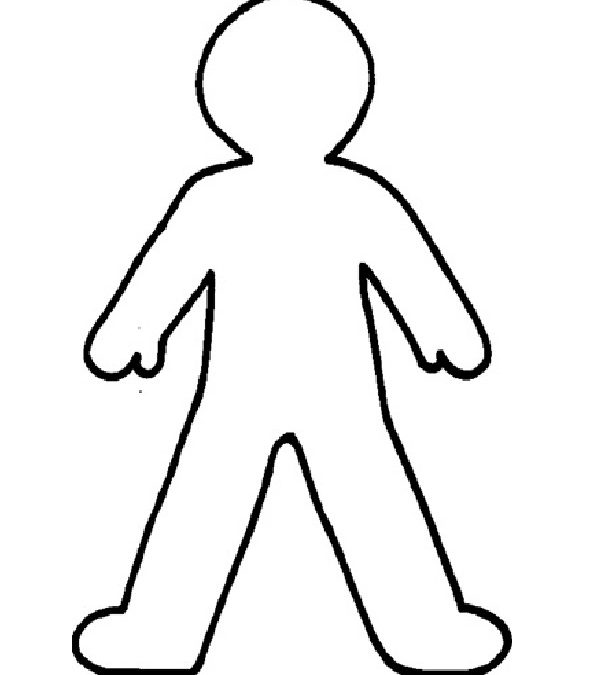 